附件22020年潍坊市精神卫生中心公开招聘工作人员报名登记表（第二批）2020年潍坊市精神卫生中心公开招聘工作人员报名登记表（第二批）2020年潍坊市精神卫生中心公开招聘工作人员报名登记表（第二批）2020年潍坊市精神卫生中心公开招聘工作人员报名登记表（第二批）2020年潍坊市精神卫生中心公开招聘工作人员报名登记表（第二批）姓名身份证号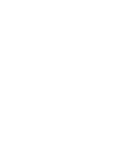 民族性别政治面貌出生日期毕业院校毕业时间所学专业学历及学位工作单位参加工作时间籍贯户口所在地（应届毕业生生源地）现有专业技术资格(执业资格)联系电话职称情况及任职年限报考单位报考职位个人简历(从高中阶段填起，须注明每段经历的起止年月、所在学校或单位及任职情况)备注本人郑重承诺：此表我已完整填写，所填个人信息均属实，如信息填写不完整或有不实之处，出现所有后果由本人承担。本人签名：                                                  
                                          年   月   日本人郑重承诺：此表我已完整填写，所填个人信息均属实，如信息填写不完整或有不实之处，出现所有后果由本人承担。本人签名：                                                  
                                          年   月   日本人郑重承诺：此表我已完整填写，所填个人信息均属实，如信息填写不完整或有不实之处，出现所有后果由本人承担。本人签名：                                                  
                                          年   月   日本人郑重承诺：此表我已完整填写，所填个人信息均属实，如信息填写不完整或有不实之处，出现所有后果由本人承担。本人签名：                                                  
                                          年   月   日备注本人郑重承诺：此表我已完整填写，所填个人信息均属实，如信息填写不完整或有不实之处，出现所有后果由本人承担。本人签名：                                                  
                                          年   月   日本人郑重承诺：此表我已完整填写，所填个人信息均属实，如信息填写不完整或有不实之处，出现所有后果由本人承担。本人签名：                                                  
                                          年   月   日本人郑重承诺：此表我已完整填写，所填个人信息均属实，如信息填写不完整或有不实之处，出现所有后果由本人承担。本人签名：                                                  
                                          年   月   日本人郑重承诺：此表我已完整填写，所填个人信息均属实，如信息填写不完整或有不实之处，出现所有后果由本人承担。本人签名：                                                  
                                          年   月   日备注本人郑重承诺：此表我已完整填写，所填个人信息均属实，如信息填写不完整或有不实之处，出现所有后果由本人承担。本人签名：                                                  
                                          年   月   日本人郑重承诺：此表我已完整填写，所填个人信息均属实，如信息填写不完整或有不实之处，出现所有后果由本人承担。本人签名：                                                  
                                          年   月   日本人郑重承诺：此表我已完整填写，所填个人信息均属实，如信息填写不完整或有不实之处，出现所有后果由本人承担。本人签名：                                                  
                                          年   月   日本人郑重承诺：此表我已完整填写，所填个人信息均属实，如信息填写不完整或有不实之处，出现所有后果由本人承担。本人签名：                                                  
                                          年   月   日备注本人郑重承诺：此表我已完整填写，所填个人信息均属实，如信息填写不完整或有不实之处，出现所有后果由本人承担。本人签名：                                                  
                                          年   月   日本人郑重承诺：此表我已完整填写，所填个人信息均属实，如信息填写不完整或有不实之处，出现所有后果由本人承担。本人签名：                                                  
                                          年   月   日本人郑重承诺：此表我已完整填写，所填个人信息均属实，如信息填写不完整或有不实之处，出现所有后果由本人承担。本人签名：                                                  
                                          年   月   日本人郑重承诺：此表我已完整填写，所填个人信息均属实，如信息填写不完整或有不实之处，出现所有后果由本人承担。本人签名：                                                  
                                          年   月   日